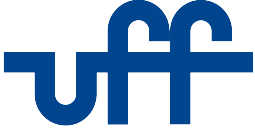 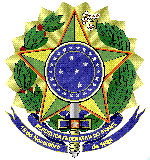 MINISTÉRIO DA EDUCAÇÃOUNIVERSIDADE FEDERAL FLUMINENSEPRO REITORIA DE ADMINISTRAÇÃOANEXO VI – INSTRUMENTO DE MEDIÇÃO DE RESULTADOINSTRUMENTO DE MEDIÇÃO DE RESULTADO INTRODUÇÃOO procedimento a ser adotado pela gestão do contrato de prestação de SERVIÇO DE TRANSPORTE RODOVIÁRIO, encontra-se descrito neste documento, que deverá ser efetuado periodicamente pela equipe responsável pela fiscalização da execução dos serviços, gerando relatórios mensais de prestação dos serviços executados, sendo estes encaminhados ao gestor do Contrato.OBJETIVODefinir e padronizar a avaliação de desempenho e qualidade dos serviços prestados pela CONTRATADA na execução do contrato de prestação de serviços.REGRAS GERAISA avaliação da CONTRATADA na prestação de serviços será feita por meio da análise do Indicador de Qualidade (IQ).CRITÉRIOS No “Formulário de Avaliação de Qualidade do Serviço¨ (Anexo I-A) devem ser atribuídos os valores 3 (três), 1 (um) e 0 (zero) para cada item avaliado, correspondente aos conceitos “Realizado”, “Parcialmente Realizado” e “Não Realizado”, respectivamente.CRITÉRIOS DA PONTUAÇÃO A SER UTILIZADA EM TODOS OS ITENS AVALIADOS:CONDIÇÕES COMPLEMENTARESQuando atribuídas notas 1 (um) e 0 (zero), o gestor do Contrato deverá realizar reunião com a CONTRATADA, até 10 (dez) dias após a medição do período, visando proporcionar ciência quanto ao desempenho dos trabalhos realizados naquele período de medição e avaliação.Havendo reincidência será aplicada sanção administrativa conforme Tabela de Avaliação de Serviço, independente se a soma da pontuação for maior ou igual ao percentual de 80% (oitenta por cento) obtido no Indicador de Qualidade.Na impossibilidade de se avaliar determinado item, deverá ser atribuída a pontuação máxima.Sempre que a CONTRATADA solicitar prazo visando o atendimento de determinado item, esta solicitação deve ser formalizada, objetivando a análise do pedido pelo gestor do contrato. Nesse período, esse item não deve ser analisado.COMPOSIÇÃO DO INDICADOR DE QUALIDADESerá formado baseado no percentual obtido no “Formulário de Avaliação de Qualidade do Serviço¨ (Anexo I-A).Cálculo do Indicador de qualidade (IQ): corresponde a pontuação obtida através da avaliação mensal dos serviços prestados, conforme os critérios constantes no Formulário de avaliação do Indicador de Qualidade. Será mensurado através do seguinte cálculo:IQ= (I1+I2+I3+I4+I5)) X 100                	15Onde:IQ= Indicador de qualidadeI1= Pontuação do Item 1I2= Pontuação do Item 2I3=Pontuação do Item 3I4=Pontuação do Item 4I5=Pontuação do Item 5PENALIDADESAs penalidades aplicadas serão baseadas na pontuação obtida no “Formulário de Avaliação de Qualidade do Serviço¨ (Anexo I-A).  As sanções administrativas serão aplicadas de acordo com o seguinte quadro: RESPONSABILIDADESFiscal:•	Responsável pela avaliação da CONTRATADA utilizando o “Formulário de Avaliação de Qualidade do Serviço¨ (Anexo I-A) e encaminhamento de toda documentação ao Gestor do Contrato juntamente com as justificativas, para os itens avaliados com notas 0 (zero) ou 1 (um).Gestor do Contrato:•	Responsável pela consolidação das avaliações recebidas e pelo encaminhamento das consolidações e do relatório para pagamento da CONTRATADA;•	Responsável pela aplicação de advertência à CONTRATADA e encaminhamento de conhecimento à autoridade competente;•	Responsável pela solicitação de aplicação das penalidades cabíveis, garantindo a defesa prévia da CONTRATADA;•	Responsável pela emissão da Avaliação de Desempenho do Fornecedor – Parcial ou Final.DESCRIÇÃO DO PROCESSOCabe ao fiscal do contrato com base no “Formulário de Avaliação de Qualidade do Serviço¨ (Anexo I-A), efetuar o acompanhamento diário do serviço prestado, registrando e arquivando as informações de forma a embasar a avaliação mensal da CONTRATADA.No final de cada mês de apuração, o fiscal do contrato deve encaminhar, em até 05 (cinco) dias após o fechamento das medições, O “Formulário de Avaliação de Qualidade do Serviço¨ (Anexo I-A) gerado no período, acompanhado das justificativas para os itens que receberam notas 0 (zero) ou 1 (um) para o Gestor do Contrato.Cabe ao Gestor do Contrato, mensalmente, e com base em todos os Formulários de Avaliação de Qualidade do Serviço gerados durante este período, consolidar a avaliação de desempenho da CONTRATADA frente ao contrato firmado e encaminhar uma via para a CONTRATADA.De posse dessa avaliação, o Gestor do Contrato deve aplicar na medição seguinte as penalidades cabíveis previstas neste procedimento, garantindo Defesa Prévia à CONTRATADA.Cabe ao Gestor do Contrato encaminhar mensalmente à CONTRATADA, no fechamento das medições, Quadro Resumo demonstrando de forma acumulada e mês a mês, o desempenho global da CONTRATADA em relação aos conceitos alcançados pela mesma.Formulário de Avaliação de Qualidade do Serviço da Contratada.RealizadoParcialmente RealizadoNão Realizado03 (três) pontos01 (um) ponto(zero) ponto% obtido no Formulário de Avaliação de QualidadeParâmetro para emissão do valor da Nota FiscalSANÇÕES ADMINISTRATIVAS≥ 80 %Pagamento integral (100%) do quantitativo gerado pelo Indicador de Qualidade com geração de atestado de capacidade técnicaSem penalidade60% ≤IQ≤80%Pagamento de 95% do quantitativo gerado pelo Indicador de QualidadeAdvertência 60% ≤IQ≤80% e reincidênciaouReincidência em pontuação zero nos itensPagamento de 95% do quantitativo gerado pelo Indicador de QualidadeMulta administrativa de 20 % do valor da nota fiscal do serviçoIQ<60%Pagamento de 80% do quantitativo gerado pelo Indicador de QualidadeMulta administrativa de 20 % do valor da nota fiscal do serviço; rescisão do contrato; suspensão temporária de participação em licitação e impedimento de contratar com a Administração PúblicaANEXO VI-A – FORMULÁRIO DE AVALIAÇÃO DE QUALIDADE DO SERVIÇOContrato número:Setor:Período:Data:Contratada:Contratada:Contratada:Contratada:Responsável pela Fiscalização:Responsável pela Fiscalização:Responsável pela Fiscalização:Responsável pela Fiscalização:Gestor do Contrato:Gestor do Contrato:Gestor do Contrato:Gestor do Contrato:ITEMCRITÉRIOSUB-CRITÉRIOINDICADORINDICADORPONTUAÇÃO1DeveresCumprimento dos Deveres da contratada 100% dos deveres cumpridos31DeveresCumprimento dos Deveres da contratada ≥90%<100% das obrigações cumpridas11DeveresCumprimento dos Deveres da contratada <90% das obrigações cumpridas02AtendimentoAtendimento dentro dos prazos estabelecidosAtendimento realizado32AtendimentoAtendimento dentro dos prazos estabelecidosAtendimento parcialmente realizado12AtendimentoAtendimento dentro dos prazos estabelecidosAtendimento não realizado03DocumentaçãoEntrega dos Documentos Solicitação cumprida33DocumentaçãoEntrega dos Documentos Solicitação parcialmente cumprida - entrega de documentação incompleta13DocumentaçãoEntrega dos Documentos Solicitação não cumprida no prazo04Material e EquipamentosGarantir o fornecimento dos equipamentos e materiais utilizados e contratadosSolicitação cumprida34Material e EquipamentosGarantir o fornecimento dos equipamentos e materiais utilizados e contratadosSolicitação parcialmente cumprida - entrega de material incompleta14Material e EquipamentosGarantir o fornecimento dos equipamentos e materiais utilizados e contratadosFornecimentos não cumprido no prazo04Garantia dos serviçosCumprimento das Garantias dos serviços prestadosPagamento realizado dentro do prazo legal34Garantia dos serviçosCumprimento das Garantias dos serviços prestadosPagamento realizado de forma incompleta14Garantia dos serviçosCumprimento das Garantias dos serviços prestadosPagamento realizado fora do prazo legal0ANEXO VI-C – FORMULÁRIO DE FORMAÇÃO DE VALOR PARA EMISSÃO DE NOTA FISCALContrato nº:Validade:Validade:Empresa:Responsável pela fiscalização:Gestor do contrato:Gestor do contrato:Data:Parcela:Parcela:Mês:Mês:INDICADOR DE QUALIDADEINDICADOR DE QUALIDADEMECANISMO DE CÁLCULOIQ= [Soma da pontuação do Indicador/15] x 100PERCENTUAL INDICADOR DE QUALIDADE VALOR DO SERVIÇO PARA EMISSÃO DA NOTA FISCALVALOR DO SERVIÇO PARA EMISSÃO DA NOTA FISCALVALOR DO SERVIÇO PARA EMISSÃO DA NOTA FISCALMecanismo de Cálculo% obtido no Indicador de Qualidade% Desconto Mecanismo de Cálculo≥ 80 %Sem descontoMecanismo de Cálculo60% ≤IQ≤80%5% de desconto do valor da nota fiscalMecanismo de Cálculo60%≤IQ≤80% e reincidência ou Reincidência em pontuação zero nos itens25% de desconto do valor da nota fiscal Mecanismo de CálculoIQ<60%40% de desconto do valor da nota fiscalMecanismo de CálculoReincidência no descumprimento das obrigações contratuais15% de desconto do valor da nota fiscalCálculo% Obtido no Indicador de Qualidade=% Desconto=% Obtido no Indicador de Qualidade=% Desconto=Valor do Serviço (R$)